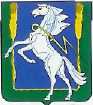 АДМИНИСТРАЦИЯ АРХАНГЕЛЬСКОГО СЕЛЬСКОГО ПОСЕЛЕНИЯСОСНОВСКОГО МУНИЦИПАЛЬНОГО РАЙОНА ЧЕЛЯБИНСКОЙ ОБЛАСТИП О С Т А Н О В Л Е Н И Е от «2023года № с. АрхангельскоеОб утверждении Программы профилактикирисков причинения вреда (ущерба)охраняемым законом ценностям приосуществлении муниципального контроля в сфере благоустройства на территорииАрхангельского сельского поселения Сосновского муниципального районаНа основании Федерального закона от 31.07.2020г. №248-ФЗ «О государственном контроле (надзоре) и муниципальном контроле в Российской Федерации», руководствуясь постановлением Правительства Российской Федерации от 25 июня 2021г. №990 «Об утверждении Правил разработки и утверждения контрольными (надзорными) органами программы профилактики рисков причинения вреда (ущерба) охраняемым законом ценностям», Уставом Архангельского сельского поселения, Администрация Архангельского сельского поселенияПОСТАНОВЛЯЕТ:Утвердить Программу профилактики рисков причинения вреда (ущерба) охраняемым законом ценностям при осуществлении муниципального контроля в сфере благоустройства на территории Архангельского сельского поселения Сосновского муниципального района (далее – Программа) согласно приложению к настоящему постановлению.Настоящее постановление обнародовать на информационных стендах на территории населенных пунктов Архангельского сельского поселения и разместить на официальном веб-сайте органов местного самоуправления Архангельского сельского поселения в сети «Интернет».3. Признать утратившим силу Постановление Администрации Архангельского сельского поселения № 42 от 23.12.2022г. «Об утверждении Программы профилактики рисков причинения вреда (ущерба) охраняемым законом ценностям при осуществлении муниципального контроля в сфере благоустройства на территории Архангельского сельского поселения Сосновского муниципального района» с момента подписания.4. Настоящее постановление вступает в силу со дня его подписания.5. Контроль над исполнением настоящего постановления возложить на специалиста  администрации Архангельского сельского поселения Шамсутдинову А.Е.Глава Архангельскогосельского поселения					    	            С.В.ПузыреваПриложение к постановлениюАдминистрации Архангельского сельского поселенияот г . №Программапрофилактики рисков причинения вреда (ущерба) охраняемым законом ценностям при осуществлении муниципального контроля в сфере благоустройства на территории Архангельского сельского поселения Сосновского муниципального района1.Общие положения1.1. На территории Архангельского сельского поселения Сосновского муниципального района осуществляется муниципальный контроль в сфере благоустройства уполномоченными органами местного самоуправления.1.2. Функции муниципального контроля осуществляет Администрация Архангельского сельского поселения Сосновского муниципального района.1.3. В соответствии с действующим законодательством муниципальный контроль осуществляется в форме проведения внеплановых проверок соблюдения на территории Архангельского сельского поселения Сосновского муниципального района требований в сфере благоустройства согласно нормативным правовым актам органов местного самоуправления Архангельского сельского поселения Сосновского муниципального района. 1.4. Проведенный анализ показал, что основными причинами, факторами и условиями, способствующими нарушению требований в сфере благоустройства подконтрольными субъектами на территории Архангельского сельского поселения Сосновского муниципального района, являются следующие:а) не сформировано понимание исполнения требований в сфере благоустройства у подконтрольных субъектов; б) необходимость дополнительного информирования подконтрольных субъектов по вопросам соблюдения требований в сфере благоустройства; в) не создана система обратной связи с подконтрольными субъектами по вопросам применения требований правил благоустройства, в том числе с использованием современных информационно-телекоммуникационных технологий.1.5. Предостережения о недопустимости нарушения (неисполнения) требований, установленных федеральными законами и принимаемыми в соответствии сними нормативными правовыми актами в сфере благоустройства Архангельского сельского поселения Сосновского муниципального района в соответствии со ст. 44 Федерального закона от 31.07.2020г. №248-ФЗ «О государственном контроле (надзоре) и муниципальном контроле в Российской Федерации», если иной порядок не установлен федеральным законом, выдаются Администрацией Архангельского сельского поселения Сосновского муниципального района (далее – Администрация).1.6.  Программа профилактики рисков причинения вреда (ущерба) охраняемым законом ценностям (далее - программа профилактики рисков причинения вреда) в рамках осуществления муниципального контроля в сфере благоустройства на следующий год утверждается ежегодно до 20 декабря текущего года.1.7.  Для целей настоящей Программы используются следующие основные термины и их определения:Профилактическое мероприятие - мероприятие, проводимое Администрацией в целях предупреждения возможного нарушения всеми контролируемыми лицами обязательных требований, направленное на снижение рисков причинения ущерба охраняемым законом ценностям и отвечающее следующим признакам:-отсутствие принуждения и рекомендательный характер мероприятий для подконтрольных субъектов; - отсутствие неблагоприятных последствий (вред, ущерб или угроза их причинения, применение санкций, выдача предписаний, предостережений о недопустимости нарушения обязательных требований, привлечение к ответственности) в отношении подконтрольных субъектов; - направленность на выявление причин и факторов несоблюдения обязательных требований; - отсутствие организационной связи с мероприятиями по контролю.Обязательные требования - требования к деятельности подконтрольных субъектов, а также к выполняемой ими работе, имеющие обязательный характер.Подконтрольные субъекты - юридические лица и индивидуальные предприниматели, осуществляющие деятельность в границах сельского поселения, обеспечивающие благоустройство на прилегающей территории.2. Цели и задачи Программы2.1. Цели Программы:– Предупреждение и профилактика нарушений требований правил благоустройства юридическими лицами, индивидуальными предпринимателями, гражданами. – Повышение уровня благоустройства, соблюдения чистоты и порядка. – Предотвращение угрозы безопасности жизни и здоровья людей. – Увеличение доли хозяйствующих субъектов, соблюдающих требования в сфере благоустройства.2.2. Задачи Программы:– укрепление системы профилактики нарушений обязательных требований, установленных законодательством, путем активизации профилактической деятельности Администрации;– формирование у всех участников контрольной деятельности единого понимания обязательных требований при осуществлении предпринимательской деятельности;–повышение прозрачности осуществляемой Администрацией контрольной деятельности;– стимулирование добросовестного соблюдения обязательных требований всеми контролируемыми лицами;–создание системы консультирования и информирования подконтрольных субъектов.План мероприятий Программы3.1. Задачи Программы достигаются посредством реализации мероприятий, предусмотренных планом мероприятий по профилактике нарушений в сфере благоустройства на 2023 год и планируемый период (Приложение к Программе).3.2. Результатом выполнения мероприятий, предусмотренных планом мероприятий по профилактике нарушений является снижение уровня нарушений субъектами, в отношении которых осуществляется муниципальный контроль, обязательных требований.3.3. Сведения о результатах профилактической работы за год размещаются в виде годового отчета об осуществлении муниципального контроля.Целевые показатели ПрограммыРезультатом выполнения мероприятий, предусмотренных планом мероприятий по профилактике нарушений является снижение уровня нарушений субъектами, в отношении которых осуществляется муниципальный контроль, обязательных требований.5.1. Сведения о результатах профилактической работы за год размещаются в виде годового отчета об осуществлении муниципального контроля.Приложениек Программе профилактики рисков причинения вреда (ущерба) охраняемым законом ценностям при осуществлении муниципального контроля в сфере благоустройства на территории Архангельского сельского поселения Сосновского муниципального районаПлан мероприятийпо профилактике нарушений в рамках осуществления муниципального контроля в сфере благоустройства на территории Архангельского сельского поселения Сосновского муниципального района на 2024 год и плановый  период 2025-2026 годовПоказатель Период, год Период, год Показатель 2024 2025Количество проведенных проверок, (в ед.)32Количество выявленных нарушений в сфере благоустройства подконтрольными субъектами, (в ед.)22Количества проведенных профилактических мероприятий в контрольной деятельности, (в ед.) 22Количество мероприятий (публикаций) по информированию населения о требованиях в сфере благоустройства, (в ед.)22№  п/пНаименование мероприятияСрок исполнения1Размещение на официальном сайте органов местного самоуправления Архангельского сельского поселения Сосновского муниципального района в сети «Интернет» перечня нормативных правовых актов или их отдельных частей, содержащих обязательные требования, оценка соблюдения которых является предметом муниципального контроля, а также текстов соответствующих нормативных правовых актов1 раз в квартал2Информирование субъектов, в отношении которых осуществляется муниципальный контроль, о проведении семинаров и конференций,  разъяснительной  работы  в  средствах массовой  информации  и  иными  способами.  В  случае изменения обязательных требований подготавливать и распространять комментарии о содержании новых нормативных правовых актов, устанавливающих обязательные  требования,  внесенных  изменениях  в действующие акты, сроках и порядке вступления их в действие, а также   рекомендации о проведении необходимых организационных, технических мероприятий, направленных на внедрение и обеспечение соблюдения обязательных требований1 раз в квартал3Рассмотрение жалоб (разъяснение порядка исполнения требований в сфере благоустройства)1 раз в квартал4Выдача предостережений о недопустимости нарушения обязательных требований в соответствии с Федеральным законом от 31.07.2020г. №248-ФЗ «О государственном контроле (надзоре) и муниципальном контроле в Российской Федерации»,если иной порядок не установлен федеральным закономПо результатам внеплановых проверок 2 раза в год5Анализ и обобщение правоприменительной практики, выявление наиболее часто встречающихся случаев нарушения требований в сфере благоустройства, классификация причин и условий возникновения типовых нарушений требований в сфере благоустройства1 раз в квартал6Разработка программы профилактики нарушений юридическими лицами и индивидуальными предпринимателями обязательных требований при осуществлении муниципального контроля на 2023 год4 квартал 